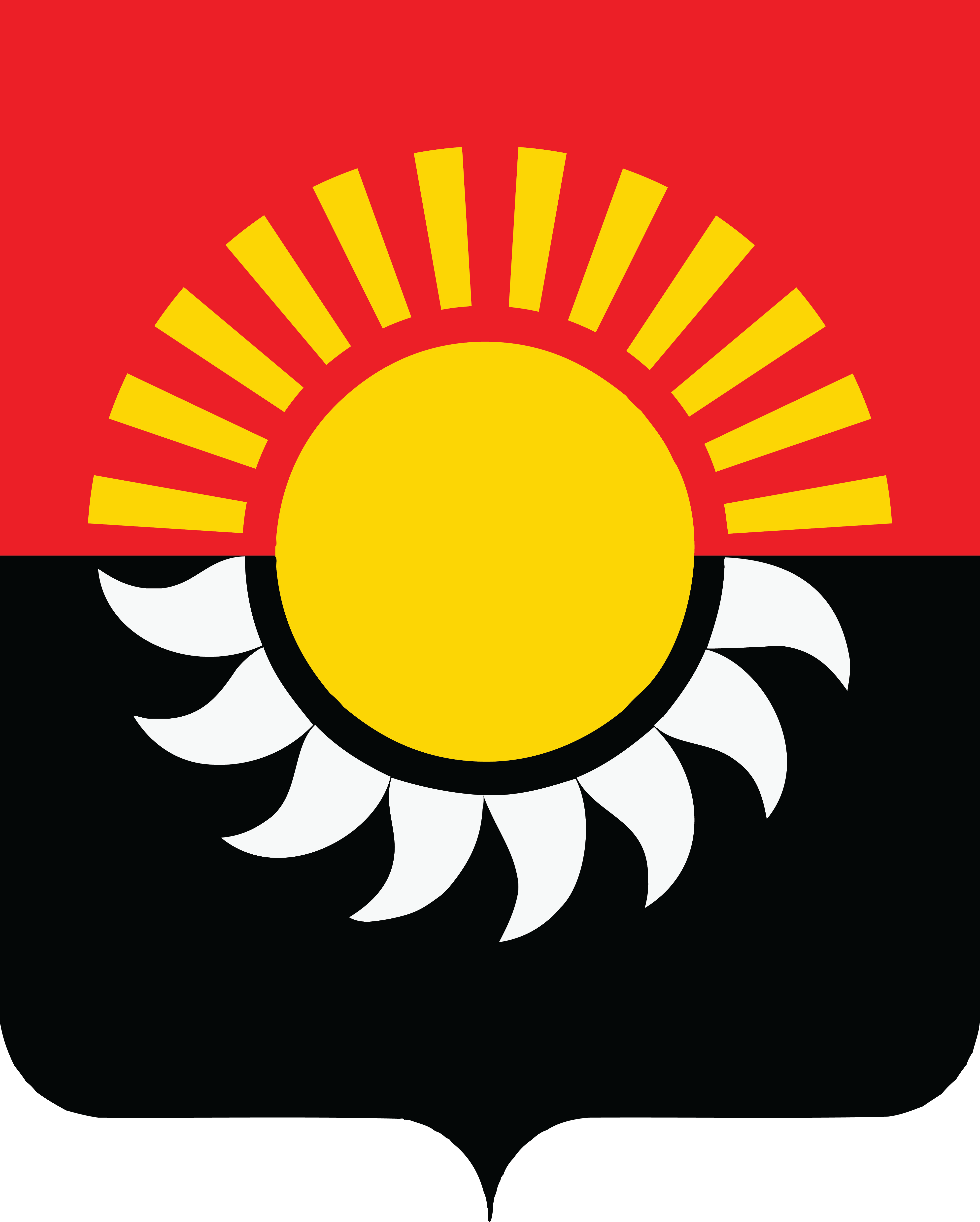 О внесении изменений в перечень главных администраторов доходов бюджета Осинниковского городского округа Кемеровской области – Кузбасса      	В соответствии с Порядком внесения изменений в перечень главных администраторов доходов бюджета Осинниковского городского округа Кемеровской области – Кузбасса, утвержденным постановлением администрации Осинниковского городского округа от 13.12.2021 № 1237-п            ПРИКАЗЫВАЮ:           1. Внести в перечень главных администраторов доходов бюджета Осинниковского городского округа Кемеровской области – Кузбасса, утвержденный постановлением администрации Осинниковского городского округа от 13.12.2021 № 1237-п, следующие изменения:1.1. По коду главного администратора доходов «914» «Управление физической культуры, спорта, туризма и молодежной политики администрации Осинниковского городского округа»:1.1.1. строку:«»            изложить в новой редакции:«».2. Заведующему сектором информационно – технического сопровождения (Стома Е.Г.) обеспечить размещение настоящего приказа на официальном сайте Осинниковского городского округа Кемеровской области - Кузбасса.            3. Контроль за исполнением настоящего приказа возложить на заместителя  начальника финансового управления – начальника бюджетного отдела Л.В. Федорову.            4. Настоящий приказ вступает в силу со дня его подписания.Заместитель Главы городскогоокруга по финансам – начальникФинансового управления АОГО                                                                             Э.А.Баландина 1 17 15020 04 1200 150Инициативные платежи, зачисляемые в бюджеты городских округов (Благоустройство спортивной площадки «Скейт - парк» (текущий ремонт), расположенной по адресу: 652810, Кемеровская область - Кузбасс, г. Осинники, п. Тайжина (парк «МИР») 1 17 15020 04 1201 150Инициативные платежи, зачисляемые в бюджеты городских округов (Благоустройство спортивной площадки «Скейт - парк» (текущий ремонт), расположенной по адресу: 652810, Кемеровская область - Кузбасс, г. Осинники, п. Тайжина (парк «МИР»)